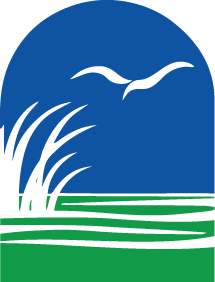 The North Carolina Coastal Reserve and National Estuarine Research Reserve’s Research at the Reserve SymposiumWednesday & Thursday, May 8-9, 2024Beaufort, NCWorkshop Objectives – Participants will:Share and learn about research at the ReserveLearn more about the NC Reserve system, available data streams, and funding opportunitiesProvide thoughts on future research avenues and Reserve management prioritiesNetwork with researchers and coastal managers throughout the NC coastAgendaWednesday, May 81:50pm	Optional: Rachel Carson Reserve Field Trip (Island Ferry Adventures, 610 Front St, Beaufort)5:30pm	Optional: Reception with Posters (NC Maritime Museum, 315 Front St, Beaufort)Thursday, May 9 (NOAA Beaufort Lab, 101 Pivers Island Rd)8:30am	Check-In9:00am	Introduction 9:15am 	Reserve Overview9:45am	The What and How of Collaborative Science10:00am	Break 10:15am	Collaborative Science Discussion10:45am	Research Presentations: Water Quality11:10am	Breakout: Water Quality Discussion 11:50am	Lunch12:35pm	Research Presentations: Coastal and Estuarine Ecosystem Protection 1:25pm	Breakout: Coastal and Estuarine Ecosystem Protection Discussion 2:05pm	Break2:20pm	Research Presentations: Coastal Hazards Resilience3:10pm	Breakout: Coastal Hazards Resilience Discussion3:50pm	Break 4:05pm	Reserve Research Priorities and Interests4:20pm	Next Steps & Wrap Up4:30pm	Adjourn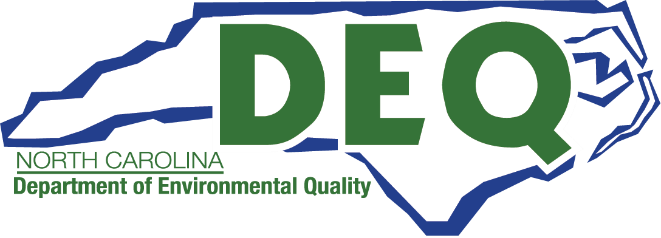 